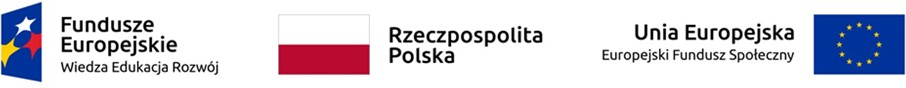 Usługi indywidualnego transportu door-to-door oraz poprawa dostępności architektonicznej wielorodzinnych budynków mieszkalnychZałącznik nr 3 do regulaminuZGODY NIEZBĘDNE DO REALIZACJI USŁUGI DOOR-TO-DOOR DLA OSÓB POTRZEBUJĄCYCH WSPARCIA W ZAKRESIE MOBILNOŚCI W POWIECIE ŁĘCZYŃSKIMJa. ………………………………,	, niżej podpisany/podpisana(imię i nazwisko)	(PESEL)wyrażam zgodę na:wgląd osób bezpośrednio realizujących usługę door-to-door do mojego dokumentu (orzeczenia o stopniu niepełnosprawności lub równoważnego) w celu potwierdzenia uprawnień do skorzystania z usługi.przetwarzanie moich danych osobowych i wrażliwych przez Powiat Łęczyński dla potrzeb niezbędnych do realizacji usługi transportowej door-to-door zgodnie z Rozporządzeniem Parlamentu Europejskiego i Rady(UE) 2016/679 z dnia 27 kwietnia 2016 r. w sprawie ochrony osób fizycznych w związku z przetwarzaniem danych osobowych i w sprawie swobodnego przepływu takich danych oraz uchylenia dyrektywy 95/46/WE (RODO) oraz ustawy z dnia 10 maja 2018 r. o ochronie danych osobowych (Dz.U. z 2019 r. poz.1781).......……..………………………………….Data i czytelny podpis użytkownika/ użytkowniczkilub Przedstawiciela ustawowego (jeśli jest ustanowiony)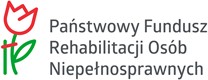 